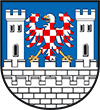 PROVOZNÍ ŘÁD PŘÍRODNÍHO KOUPALIŠTĚ JEMNICEstavba povolená k účelu koupání vybavená systémem přírodního způsobu čištění vody ke koupánídle § 6, odst. 1) písm. a) zákona č. 258/2000 Sb. v platném zněníProvozní řád byl schválen Krajskou hygienickou stanicí kraje Vysočina – územní pracoviště TřebíčRozhodnutím KHSV/12253/2020/TR/HOK/Kou11/6/2020Obsah:Identifikační údajePopis lokality a zařízení3.	Popis funkce přírodního koupaliště 4.	Napojení na inženýrské sítě	4.1	Zásobování vodou		4.1.1	Připojení venkovních sprch		4.1.2	Připojení objektu šaten a WC		4.1.3	Připojení objektu technického zázemí	4.2	Zásobování elektrickou energií	4.3	Odvádění splaškových vod	4.4	Odvádění dešťových vod5.	Postup při prvním nebo opětovném napouštění přírodního koupaliště 6.	Postup při běžném provozu přírodního koupaliště 7.	Postup při dopuštění přírodního koupaliště 8. 	Postup při ukončení koupací sezóny	8.1	Veřejný vodovod		8.2	Vody cirkulační8.2.1	Skimmery, dnové vpusti → čerpadlo → bubnový filtr, biologický filtr, laguna, výstupní vliesová filtrační jednotka8.2.2	Cirkulační čerpadla → skluzavka, herní prvky9.	Požadavky na jakost vody a na její kontrolu	9.1	Voda v bazénu	9.2	Místa pro odběr vzorků vody	9.3	Společná ustanovení týkající se jakosti vody 10.	Odpadové hospodářství11.	Sledování provozu – provozní dokumentace	11.1	Provozní deník 	11.2	Kniha denních záznamů	11.3	Kniha úrazů	11.4	Požární kniha	11.5	Kniha přání a stížností12.	Povinnosti provozovatele přírodního koupaliště 	12.1	Bezpečnostní opatření	12.2	Bazénový zvedák – bezpečnostní opatření	12.3	Vodní herní prvky – bezpečnostní opatření	12.4	Otevírací doba13.	Povinnosti návštěvníka areálu přírodního koupaliště	13.1	Vstup do areálu přírodního koupaliště	13.2	Vyloučení z areálu přírodního koupaliště	13.3	V areálu přírodního koupaliště je zakázáno14.	Provozní pokyny pro návštěvníky	14.1	Převlékání	14.2	Sociální zařízení	14.3	Pitná voda	14.4	Kniha přání a stížností	14.5 	Lékárnička	14.6	Ostatní pokyny pro návštěvníky15. 	Zabezpečení areálu přírodního koupaliště16.	Úklid17.	Závěrečná ustanovení1. 	Identifikační údajeVlastník: 			Město JemniceSídlo vlastníka: 			Husova 103, 675 31 JemniceIČO: 				00289531DIČ: 				CZ00289531Statutární zástupce:		Ing. Miloň Slabý, starostaTelefon: 			568 450 815Email: 				starosta@mesto-jemnice.czProvozovatel: 			Správa majetku města, s.r.o.Sídlo provozovatele: 		Romana Havelky 994, 675 31 JemniceIČO: 				60731401DIČ: 				CZ60731401Statutární zástupce:		Mgr. Zuzana Vyskočilová, jednatelkaOdpovědný zástupce:		Mgr. Zuzana VyskočilováTelefon: 			601 555 790Email: 				vyskocilova@smm-jemnice.czZpůsob seznámení zaměstnanců a dalších osob s provozním řádem, zajištění kontroly jeho dodržování (§ 100 zák.č. 258/2000 Sb., ve znění pozdějších předpisů):Před zahájením provozu je nutno seznámit všechny osoby pověřené zabezpečením provozu s tímto provozním řádem a toto seznámení potvrdit zápisem a podpisem.Seznam orgánů a organizací, kterým se hlásí mimořádné události provozu2. 	Popis lokality a zařízeníAreál stavby povolené k účelu koupání vybavené systémem přírodního způsobu čištění vody ke koupání (dále jen „přírodní koupaliště“) se nachází v městě Jemnice na pozemcích st. p. 1046/4, 1046/6, 1046/9, 1046/3, 1047/1, 1047/3, 1047/4, 1046/8, 1046/1, 1044/1, 1044/5, 1049/5, 1046/5, 1046/2, 1047/2, 1048/1, 1046/7 vše v k.ú. Jemnice. Areál přírodního koupaliště sestává z:celková vodní plocha biotopu o výměře 1 399 m2, (dále jen bazén), je rozdělena na brouzdaliště, neplavecké části, plaveckou část a dopadiště tobogánu,neplavecké části o ploše 303 a 280 m2, hloubka 0,0 - 0,9 / 1,2 m (dále jen neplavecká část),dopadiště tobogánu o ploše 36 m2, hloubka 1 m (dále jen dopadiště tobogánu),tobogán,plavecká část o ploše 626 m2, hloubka 1,5 – 1,94 m (dále jen plavecká část),plocha plavecké části je provedena z PVC folie. Ochoz okolo bazénu a vnitřní plochy (mimo plaveckou část) jsou tvořeny betonovou dlažbou,dětské brouzdaliště o ploše 154 m2, hloubka 0,0 - 0,4 m (dále jen brouzdaliště),  
povrch brouzdaliště je tvořen taktéž betonovou dlažbou,biologická část je tvořena jednou lagunou o celkové ploše 477 m2 gravitačně propojenými do nádrže biotopu, je provedena taktéž z PVC folie a kačírkovým obsypem,v ochozu kolem koupací části z betonové dlažby je zabudovaný čep se zvedákem pro invalidy, kterým je možné spouštět invalidní osobu do neplavecké části nádrže, bazénový zvedák HANDI – MOVE – HM 3200 který se používá pro přesun handicapovaných osob s omezenou schopností pohybu z a do bazénu.  technologie čerpání vody je umístěná v šachtě nacházející se mezi biotopem a biologickou lagunou (dále jen technologická šachta),vodní hřib je napojen na vlastní cirkulační oběh vody,venkovní sprchy u vstupů do vody jsou napojené na rozvod pitné vody s odvodněním do areálového vedení kanalizace a svedené do nově instalované čerpací jímky, ve venkovních sprchách je zakázáno používání detergentů (mýdel apod.),převlékací kabiny jsou v areálu,v budově technického zázemí v provozním objektu je umístěno hygienické zázemí pro návštěvníky (WC, sprchy, šatny), zázemí pro zaměstnance, provoz občerstvení, skladové / úložné části pro potřeby areálu a místnost plavčíka / ošetřovna,zpevněné plochy a ostatní mobiliář, k areálu přírodního koupaliště (vně oplocení samotného areálu) přináleží odstavná plocha pro osobní automobily se nezpevněným povrchem.3. 	Popis funkce přírodního koupalištěZdrojem vody pro areál přírodního koupaliště je veřejný vodovod. Z veřejného vodovodu je napojen objekt technického zázemí a provozní budovy, venkovní sprchy a napouštění přírodního koupaliště. Napouštění přírodního koupaliště bude provedeno z veřejného vodovodu, případně z nově provedené vrtané studny a po naplnění bazénu bude spuštěna cirkulace vody. Od tohoto okamžiku bude přírodní koupaliště tvořit uzavřený okruh, ve kterém bude voda cirkulovat pomocí čerpadel umístěných v technologické šachtě. Bude se pouze dopouštět chybějící objem vody (odpar) tak, aby hladina vody byla v požadované výšce hladinových sběračů – skimmerů. Pro cirkulaci vody bude voda z bazénu odebírána jak pomocí bočních skimmerů, tak i z dnových vpustí. Veškerá voda bude protékat přes bubnový filtr, filtr se zvířeným médiem, poté přes biologickou část s hrázkami a výstupní vliesovou filtraci, kde bude docházet k biologickému čištění vody. Bazén není nutné každoročně vypouštět. Údržba čistících lagun se provádí dle potřeby v souvislosti s provedenými rozbory vody. V podzimních měsících v případě spadu listí se síťkou listy vyloví a laguna se odkalí. Vždy v zimních měsících se odpojí cirkulace vody, provede zástřih vodních rostlin. Vypouštění koupací části se provádí dle stavu vody a potřeby čištění v cyklu 3-5 let. Vždy po skončení sezóny se může provést dle potřeby odsátí nečistot ze dna vodním vysavačem. Litorální makrophyta budou, kromě stálezelených druhů, ostříhána během podzimu, nejpozději brzo na jaře. Před koupací sezónou je nutná důsledná údržba koupací části i lagun odkalením a odsátím organických usazenin. 4. 	Napojení na inženýrské sítě 4.1 	Zásobování vodouAreál přírodního koupaliště je napojen na veřejný vodovod a na areálový rozvod vody z vrtu. Samotná odběrná místa jsou rozdělena dle zdroje vody a jsou následující: - veřejný vodovod – rozvody areálové (budova zázemí – šatny, sprchy a WC, venkovní sprchy, bazén)- vodovody cirkulační – filtr, bazén a biologická část, herní prvky- voda z vrtu – rozvody areálové – bazénVodoměr pro veřejný vodovod je umístěn ve vodoměrné šachtě mimo areál přírodního koupaliště v místě připojení na veřejný vodovod.Před objektem technického zázemí je umístěná armaturní šachta, kde jsou umístěny armatury pro uzavření a vypouštění jednotlivých větví vodovodu. 4.1.1	Připojení venkovních sprchVenkovní sprchy jsou přímo napojeny na přípojku pitné vody. Ovládání je součástí konstrukce sprchy – tlakový spínač ovládající sprchu a výtok. Přívod vody ke sprchám lze uzavřít v armaturní šachtě společně s přívodem pro napouštění přírodního koupaliště z veřejného vodovodu. 4.1.2	Připojení objektu šaten a WCObjekt šaten a WC je napojen samostatnou přípojkou z armaturní šachty, která lze v armaturní šachtě samostatně uzavřít. 4.1.3	Připojení objektu technického zázemíObjekt technického zázemí je odbočkou přímo napojen na hlavní přípojku vody samostatným odbočením před vstupem vodovodní přípojky do areálu přírodního koupaliště. Uzavřít lze pouze při odstavení celé přípojky, a to ve vodoměrné šachtě.4.2	Zásobování elektrickou energiíAreál přírodního koupaliště je napojen ze stávající trafostanice dle požadavků E.ON Česká republika, s.r.o. Umístění rozvaděče s elektroměrem a hlavních jističů je v prostoru před provozní budovou, vně areálu.4.3	Odvádění splaškových vodVeškeré splaškové vody jsou svedeny do čerpací jímky, odkud jsou přečerpávány do veřejné kanalizace.4.4	Odvádění dešťových vodVody ze střech objektů technického zázemí a šaten a WC jsou svedeny do vsakovací jímky. 5.	Postup při prvním nebo opětovném napouštění přírodního koupaliště Napouštění přírodního koupaliště bude z veřejného vodovodu. Poloha armatur po celé délce přípojky a přívodu k nátoku do lagun – poloha otevřeno. Napouštění bude provedeno do dosažení optimální hladiny vody v celém systému. Po dosažení této hladiny bude přívod vody zastaven uzávěrem v armaturní šachtě. Voda bude postupně dopouštěna do biologické části, kterou prochází a pak následně přepadá do koupací části biotopu. Do napuštění koupací části do plného stavu (do půlky oken hladinových sběračů). V momentě, kdy voda dosáhne do bodu zavodnění čerpadel, je možné spustit cirkulační systém přes spodní sání a pak následně v plném stavu lze spustit i hladinové sběrače – postupně, aby došlo k odvzdušnění všech okruhů.6.	Postup při běžném provozu přírodního koupaliště Současně s ukončením napouštění bude spuštěna cirkulace vody v systému zapnutím cirkulačních čerpadel (v technologické šachtě jsou osazeny dvě cirkulační čerpadla). Hlavním cirkulačním oběhem začne voda cirkulovat z filtru, dnových vpustí a od bočních skimmerů – hladinových sběračů přes čerpadla výtlakem z čerpadlové šachty na nátok do bubnového filtru, zvířeného média a biologické části. Voda se gravitačně dostává zpět do bazénu – přes vliesové filtry – okruh je uzavřen. Vedlejší cirkulační oběhy jsou tvořeny pouze vodním hřibem. Jedná se o nepřetržitý průtok vody vodní hřib zpět do bazénu. Oběh je zajištěn samostatným čerpadlem. Poloha příslušných armatur v šachtě čerpadel – poloha otevřeno. Spuštění chodu čerpadel se provádí v rozvaděči v technologických šachtách.Obsluha je povinna denně kontrolovat činnost bubnového filtru, v případě poruchy filtr odstavit a poruchu odstranit, případně kontaktovat odbornou firmu. V případě výskytu sinic, je potřeba tyto mechanicky odstranit odlovením pomocí síťky a zkontrolovat činnost biologie a denitrifikace.Při nevyhovujících rozborech vody, nebo nadměrném výskytu sinic, vydat zákaz koupání, uzavřít koupací biotop pro návštěvníky, provést opatření k odstranění sinic, případně upravit činnost filtrů.Při výrazném výkyvu kvality vody v biotopu kontaktovat odbornou firmu, která provede opatření ke zlepšení, mechanickou cestou, v případě nutnosti za pomoci chemických přípravků určených pro biologické čistírny.7.	Postup při dopouštění přírodního koupaliště Z důvodu odparu vody v průběhu koupací sezóny je nutné zajistit doplnění úbytku vody. Toto bude zajištěno z veřejného vodovodu. Postup při prvním nebo opětovném napouštění přírodního koupaliště.Poloha armatur po celé délce přípojky – poloha otevřeno.Po dostatečném doplnění systému vodou se přívod uzavře.Hladinu vody v koupališti je potřeba udržovat tak, aby byly hladinové sběrače stále v optimálně zatopené (do půlky vstupních otvorů).8.	Postup při ukončení koupací sezónyPo ukončení koupací sezóny (nejpozději před začátkem zimního období) je nutné, především z nechráněných (vedených po povrchu konstrukcí, vstupy a výstupy z šachet apod.) vodovodních rozvodů vodu vypustit. V přírodním koupacím biotopu je potřeba, aby byla voda stažená pod úroveň hladinových sběračů a jejich trubní vedení byla odvodněna tlakovým vzduchem, aby nedošlo k jejich poškození mrazem. Zároveň musí být vypuštěna voda ze sprch.8.1.	Veřejný vodovod- Hlavní uzávěr přípojky – uzavřít, vypustit.- Uzávěr u vodoměru ve vodoměrné šachtě – uzavřít, vypustit.- Veškeré ostatní uzávěry – otevřít nebo vypustit a ponechat otevřené.- Otevřením vypouštěcího ventilu ve vodoměrné šachtě a vypouštěcích ventilů v armaturní šachtě, příp. šachtě čerpadel, dojde k vytečení zbytkové vody do šachet, event. přes přídavnou hadici odvést vodu na terén. Na odběrných místech (bufet, šatny, sprchy, WC) se doporučuje vodovodní baterie otevřít z důvodu přisání vzduchu.8.2	Vody cirkulační8.2.1	Skimmery, dnové vpusti → čerpadlo → bubnový filtr, zvířené médium, biologická laguna, vliesové filtry- Uzavřít skimmery.- Po dočerpání zbytkové vody z cirkulačních rozvodů čerpadlo cirkulační vody od skimmerů vypnout.- Otevřít vypouštěcí uzávěr/y v technologické šachtě (uvolnit potrubí u příslušného čerpadla), zbytková voda vyteče do odvodnění v technologické šachtě,- Demontovat a uskladnit čerpadla.8.2.2	Cirkulační čerpadlo → vodní hřib- Uzávěry na potrubí od čerpadel k vodnímu hřibu – otevřít.- Vypouštěcí ventil/y – otevřít.- Zbytková voda vyteče do odvodnění na dně šachty9.	Požadavky na jakost vody a na její kontrolu 9.1	Voda v přírodním koupalištiDle zákona č. 258/2000 Sb. v platném znění je přírodní koupaliště stavba povolená k účelu koupání, vybavená systémem přírodního způsobu čištění vody ke koupání. Na základě toho se požadavky na jakost vody a její kontrolu řídí § 6a zákona č. 258/2000 Sb. Ukazatele jakosti vody a jejich limitní hodnoty pak stanoví tabulka č. 2 přílohy č. 7 vyhlášky č. 238/2011 Sb., v platném znění o stanovení hygienických požadavků na koupaliště, sauny a hygienické limity písku v pískovištích venkovních hracích ploch. Provozovatel zajišťuje provádění rozborů vody prostřednictvím akreditované laboratoře – Zdravotní ústav se sídlem v Ostravě, Vrchlického 57, 587 25 Jihlava.9.2	Místa pro odběr vzorků vodyPro mikrobiologický rozbor vody se odebírá samostatný vzorek v biotopu. Vzorky vody z biotopu se odebírají 30 cm pod hladinou ve vodě, kde má hloubku nejméně 1 m / z mola / .Odběr vzorku má být nejméně 3 hodiny po zahájení provozu.První vzorek je odebrán 14 dní před zahájením koupací sezóny. Další vzorky jsou odebírány pravidelně každých 14 dnů.Tabulka č. 2 přílohy č. 7 vyhlášky č. 238/2011 Sb. v platném zněníPožadavky na jakost vody v nádržích ke koupání a ve stavbách ke koupání vybavených systémem přírodního způsobu čištění vody. Nutno sledovat výskyt sinic.1) V zóně pro neplavce až na dno. Pokud se objeví sinice ve významném množství, postupuje se jako u přírodních koupališť podle tabulky č. 2 přílohy č. 4 k Vyhlášce 238/2011 Sb.9.3	Společná ustanovení týkající se jakosti vodyProvozovatel eviduje výsledky kontrol jakosti vody po dobu min. 5 let. Při znečištění biotopu bude neprodleně zjednáno vyčištění znečištěné části biotopu, mechanicky (odlovením pomocí síťky) a dále usměrněním cirkulace vody do znečištěného místa bude provedeno biologické přečištění. V případě nevyhovujících rozborů provede provozovatel odpovídající opatření, vydá zákaz koupání, zkontroluje činnost čerpadel okruhu biologického čištění, případně aktivuje aerobní bakterie, informuje orgán ochrany veřejného zdraví o zákazu koupání, eventuelně o dalších opatřeních a doporučeních. O uzavření areálu přírodního koupaliště informuje veřejnost tabulí s nápisem „Zákaz koupání“ u vstupu do areálu.V případě znečištění vody v koupacích částech biotopu (dle §6a odst 3 zák. 258/2000 Sb. v platném znění) je provozovatel povinen informovat o této skutečnosti veřejnost (dle § 6b odst. 1 tohoto zákona) tabulí s nápisem u vstupu do areálu, a to po celou dobu trvání znečištění. Informace musí být snadno čitelná, v nesmazatelné formě a musí obsahovat pouze údaje týkající se znečištění vody.10.	Odpadové hospodářstvíÚdržba a úklid veškerých prostor v areálu přírodního koupaliště, včetně ploch určených pro odpočinek a slunění, je prováděna denně po skončení provozu. Odpadkové koše (rozdělené na odpad plastový z komunální sféry – katalogové číslo 20 01 39 a odpad směsný komunální, katalogové číslo 20 03 01) jsou vyprazdňovány denně. Za nakládání s odpadem, který vznikne provozovateli příslušného občerstvení (bufetu), odpovídá jako samostatná oprávněná osoba provozovatel občerstvení s tím, že náklady za nakládání s odpadem a jeho odstraněním či využitím hradí městu Jemnice skutečné náklady dle smluvního počtu popelnic na komunální odpad.11.	Sledování provozu – provozní dokumentaceProvozní dokumentace je součástí zajištění provozu přírodního koupaliště. Provozní dokumentace je vedena obsluhou přírodního koupaliště a je uložena v provozní místnosti. Musí být vždy k dispozici provozovateli i kontrolním orgánům.11.1	Provozní deníkKaždou směnu se v deníku zapisuje:výsledky kontroly jakosti vody, případně následná opatření (rozbory se ukládají, doba archivace min 5 let),denní množství dopouštěné vody, zapisuje se pravidelná činnost údržby nebo oprav zařízení, případný odvoz některých celků nebo jejich montáž, jména opravářů, datum a doba trvání práce, dále je vhodné zapisovat návštěvy (kontroly, opravy, servis apod.) – datum, příchod, odchod a účel návštěvy,provádění úklidu.V provozním deníku jsou též uložena povolení provozu, vodohospodářská rozhodnutí, záznamy orgánů hygienické služby o provedených prohlídkách a o vyšetření vody, závazné pokyny k odstranění závad, zdravotní průkazy obsluhy a záznamy o nehodách.11.2	Kniha denních záznamůKaždý den se v deníku zapisuje:zaznamenávání teploty vody a vzduchu, počet návštěvníků na den, informace o případných kontrolách a jejich závěrech.Informace o teplotě vzduchu a vody ke koupání jsou zveřejňovány denně na informační tabuli umístěné u pokladny.11.3	Kniha úrazůZáznamy o úrazech a nehodách – uložena v provozní místnosti (pokladně):uvádí se druh úrazu a následný postup, případně transport do zdravotnického zařízení, čas a den úrazu, příčina úrazu, (podle předepsaného vzoru).11.4	Požární knihaDo požární knihy se zapisují zjištěné nedostatky z kontrol protipožárních opatření a pokyny k jejich odstranění. Dále se zapisují revize hasicích přístrojů a školení I. a II. stupně.11.5	Kniha přání a stížnostíDo knihy přání a stížností se zapisují podněty návštěvníků přírodního koupaliště ke zlepšení kvality poskytovaných služeb. Do knihy přání a stížností jsou oprávnění zapisovat všichni návštěvníci přírodního koupaliště. Kniha je uložena v provozní kanceláři (pokladně).12.	Povinnosti provozovatele přírodního koupaliště 12.1	Bezpečnostní opatřeníProvozovatel pověří písemně konkrétní osoby činností v areálu přírodního koupaliště s vymezením pravomocí a odpovědnosti za bezpečný provoz a ochranu zdraví všech návštěvníků.Pověřené osoby:dohlížejí na pořádek a čistotu ve všech prostorách areálu a denně provádějí čištění a úklid prostor přírodního koupaliště včetně čištění vody v koupací nádrži (bazénu),provádí úklid zařízení WC; úklid, čistění a desinfekce se provádí každodenně,údržbu znečištění pláží koupaliště provádí obsluha mechanicky, případně odsáním vysavačem,při nehodě jsou povinni poskytnout návštěvníkovi zdarma první pomoc a ošetření a přivolat lékaře, o každém hlášení úrazu a provedeném ošetření vedou písemné záznamy do knihy úrazů. Provozovatel přírodního koupaliště a občerstvení a jimi pověřené osoby jsou povinni dodržovat tento provozní řád, hygienické předpisy, jakož i ustanovení platných směrnic, nařízení a pokynů, s nimiž byli vedením řádně seznámeni.Bazénový zvedák – bezpečnostní opatřeníBezpečnostní opatření pro bazénový zvedák jsou uvedena v Návodu k použití a údržbě bazénového zvedáku HANDI – MOVE – HM 3200, který byl provozovateli spolu s návodem k použití a údržbě protokolárně předán. Provozovatel bude mobilní bazénový zvedák používat v souladu s předanými dokumenty a dle těchto dokumentů bude provádět jeho údržbu. Bazénový zvedák HANDI – MOVE – HM 3200 vyžaduje roční servisní kontrolu. Doporučená údržba uživatelem je cca každé 3 měsíce. Blíže popsáno v Návodu k požití a údržbě.Vodní herní prvky, tobogán – bezpečnostní opatřeníBudou vybaveny samostatnými provozními řády umístěnými na viditelném místě v prostoru herních prvků. Provozní řády budou obsahovat bezpečnostní zásady, které je nutné dodržovat při užívání vodních herních prvků. Jedná se zejména o vodní skluzavku a tobogán. Provozní řád tobogánu:tobogán smějí používat samostatně jen osoby starší 6-ti let a pouze plavcinástup je povolen pouze z podesty schodiště, naskočení z terénu je zakázánoosoby jezdí jednotlivě dle semaforu, nebo dle pokynů obsluhy tobogánudoporučuje se jezdit v leže na zádech nohama dopředuběhem jízdy je zakázáno vstávat a chytat se okraje tobogánuuživatelé u sebe nesmí mít žádné ostré předmětypo dopadu do vody je nutno ihned opustit dojezdový bazéndojezdový bazén neslouží k plavaní, ani ke vstupu do bazénuvodní tobogán lze použít jen tehdy, proudí-li korytem vodapřístup k tobogánu je výhradně pomocí přístupové komunikace se schodištěmje zakázáno jezdit na tobogánu hlavou napředdodržujte bezpečnou vzdálenostprovoz tobogánu může být přerušen z důvodu technologické přestávky zařízenídodržujte provozní řád tobogánu a dbejte pokynů obsluhy a plavčíkaOdpovědná osoba provozovatele provádí každý den před zahájením provozu vizuální kontrolu vodních herních prvků – kontrola čistoty a neporušenosti kluzného povrchu.Pravidelnou rozšířenou kontrolu provádí provozovatel v periodicitě 1-3 měsíce. Kontrola zahrnuje vizuální kontrolu kluzné části skluzavky, kontrolu spojů (lomy a praskliny), korozi konstrukce, kontrolu stability během provozu, kontrolu z hlediska opotřebení.12.4	Otevírací dobaKoupací sezóna přírodního koupaliště bude zahájena dle příznivého počasí od června a potrvá do konce září, pokud bude vyhovující počasí a budou splněny hygienické předpisy, zejména výsledky rozborů vody apod. Denní provoz: út-ne 10:00 – 20:00 hod, po 13:00 – 20:00.V případě nepříznivého počasí či v případě nemožnosti zajištění běžného provozu areálu přírodního koupaliště z technických, bezpečnostních či jiných důvodů má právo provozovatel areál na dočasnou dobu uzavřít. Informaci o uzavření areálu včetně doby, po kterou bude areál uzavřen, oznámí u vstupu do areálu.13.	Povinnosti návštěvníka přírodního koupaliště 13.1 	Vstup do areálu přírodního koupalištěVstup do areálu přírodního koupaliště je dovolen pouze s platnou vstupenkou nebo vstupenkou umožňující více vstupů do areálu (permanentkou), kterou vydává pokladna přírodního koupaliště, popř. jiné prodejní místo. Všichni návštěvníci jsou povinni na požádání správce prokázat se platnou vstupenkou. Kdo nebude schopen předložit platnou vstupenku, poruší smlouvu danou podmínkami, které jsou uvedeny v tomto provozním řádu, bude povinen zaplatit smluvní pokutu ve výši 100,- Kč. Pokuta je splatná v hotovosti v pokladně přírodního koupaliště. Vstupenka je opatřena čárovým kódem, který slouží každému návštěvníkovi pro otevření vstupního terminálu. Obdobně vstupenka funguje také pro výstup z areálu.  13.2	Vyloučení z areálu přírodního koupaliště Do areálu přírodního koupaliště není dovolen přístup osobám postiženým horečkou, zánětem očních spojivek, nakažlivými chorobami, kožními parazity nebo vyrážkami, dále bacilonosičům střevních chorob, osobám nacházejícím se v karanténě pro výskyt infekce v kolektivu, členům rodin nebo příslušníkům domácnosti, v nichž se vyskytuje (vyskytla) nakažlivá choroba a kde nemocný není od ostatních izolován, dále osobám zahmyzeným, opilým a pod vlivem omamných látek. Z areálu bude bez nároku na vrácení vstupného vykázán návštěvník, který přes napomenutí pověřeného pracovníka provozovatele nedodrží ustanovení tohoto provozního řádu nebo neuposlechne pokynů odpovědných pracovníků. Neopustí-li návštěvník v takových případech areál dobrovolně, je tento pracovník povinen rušitele pořádku vyvést, popř. požádat o zákrok Policii ČR. V areálu přírodního koupaliště je zakázáno: pohybovat se v areálu bez platné vstupenky,chovat se způsobem, který ohrožuje osobní bezpečnost a pořádek nebo hlukem rušit klid, volat o pomoc bez vážné příčiny,neoprávněně používat záchranných zařízení a předmětů první pomoci,vzájemně se potápět, srážet a vhazovat do vody druhé osoby, pobíhat po ochozech bazénu,znečišťovat vodu v prostoru pro koupání i ostatní prostory (a to např. pliváním, odhazováním odpadků, používáním mýdla mimo prostory k tomu určené a jinými způsoby),koupat batolata bez koupacích plenkových kalhotek,pohybovat se v prostoru dvou čistících lagun,kouřit v celém areálu přírodního koupaliště (včetně vnitřních prostor objektu šaten a WC nebo objektu technického zázemí) mimo místa k tomu vyhrazená, vcházet do oddělení nebo míst určených pro osoby druhého pohlaví, volně odkládat skleněné nebo jiné předměty ohrožující bezpečnost návštěvníků, vylepovat, znečišťovat či popisovat prostory areálu přírodního koupaliště a zdržovat se v nich mimo provozní dobu, brát do areálu psy nebo jiná zvířata, přinášet hořlaviny, chemikálie či jiné nebezpečné látky, používat vařiče a otevřený oheň, hrát s tvrdými míči kopanou, házenou aj. mimo vyhrazených prostor,pohybovat se po areálu na kole (kola lze umístit do stojanu u vstupního turniketu), kolečkových bruslích, skateboardu apod.pro koupaní používat oděv k tomu určený14. 	Provozní pokyny pro návštěvníky PřevlékáníK tomuto účelu jsou vymezeny samostatné prostory vně objektu provozní budovy (převlékací kabiny). Za odložené oděvy v převlékárnách nenese provozovatel žádnou odpovědnost. Převlékárny slouží pouze k převléknutí návštěvníků, nikoliv k odložení oděvů a cenných věcí. 14.2	Sociální zařízeníWC, umývárny a sprchy jsou umístěny v objektu provozní budovy, oddělené pro muže a ženy. Návštěvníci jsou přitom povinni udržovat čistotu zařízení a dodržovat hygienické zásady při jejich používání. 14.3	Pitná voda Pitná voda je k dispozici v objektu provozní budovy.Kniha přání a stížnostíKniha přání a stížností je umístěna v kanceláři provozní budovy (pokladně).LékárničkaLékárnička je rovněž umístěna v místnosti pro plavčíka – ošetřovně. Jmenovitý soupis přípravků je součástí lékárničky. Ostatní pokyny pro návštěvníkyKoupání v přírodním koupališti je na vlastní nebezpečí! Návštěvníci, kteří neumějí plavat nebo plavou nedokonale, se mohou koupat jen v mělčích zónách vyhrazených pro neplavce. V zájmu vlastní bezpečnosti musí každý návštěvník uposlechnout pokynů pověřených osob provozovatele areálu přírodního koupaliště.Pro děti do 5 let je určeno dětské brouzdaliště, které je situováno v západní části bazénu. Starším dětem a dospělým osobám je koupání v brouzdališti zakázáno. Návštěvníci jsou povinni dodržovat osobní čistotu a čistotu všech míst a zařízení přírodního koupaliště.Návštěvníci se musí ve vlastním zájmu pohybovat v prostorách přírodního koupaliště tak, aby se vyvarovali případnému úrazu. Provozovatel nenese odpovědnost za škody, poranění a úrazy, které si způsobil návštěvník sám vlastní neopatrností nebo nedodržováním tohoto provozního řádu.  Návštěvníci jsou povinni zacházet šetrně se zařízením přírodního koupaliště a uhradit případné škody nebo ztráty na zařízení vzniklé jejich zaviněním. Jsou povinni dbát na vlastní bezpečnost a na bezpečnost ostatních koupajících. Každý návštěvník přírodního koupaliště musí mít slušný a čistý koupací oděv a svým chováním nesmí porušovat zásady mravnosti a slušnosti.Návštěvníci musí dodržovat stanovenou provozní dobu. Vstupenky se prodávají nejpozději 30 min. před ukončením provozní doby, tj. do 19.30 hod. Poté již nebudou návštěvníci do areálu vpuštěni. Vypůjčené sportovní náčiní a pomůcky jsou návštěvníci povinni vrátit do konce provozní doby.Pobývat v areálu přírodního koupaliště a používat jeho zařízení mimo výše uvedenou dobu není dovoleno. Připomínky či stížnosti týkající se provozu nebo dozoru přírodního koupaliště mohou návštěvníci zapsat do Knihy přání a stížností, která je uložena v kanceláři provozní budovy (pokladna). Se svými stížnostmi, oznámeními nebo podněty se mohou též obracet přímo na vlastníka, tj. město Jemnici. Odpočinkové plochy pro návštěvníky jsou na travnatém povrchu v okolí bazénu, mimo prostor biologické části. Celý areál je oplocen. Jediný vstup do areálu je vstupní branou u pokladny přes vstupní turniket.Pro uložení cenností slouží uzamykatelné skříňky. Za uložené předměty provozovatel nenese žádnou zodpovědnost.15.	Zabezpečení areálu Areál přírodního koupaliště je celý oplocen a všechny vstupy jsou uzamykatelné. 16. 	ÚklidDůkladný úklid veřejných ploch, WC, sprch a šaten se provádí denně před zahájením provozu.V prostorách biotopu, šaten a WC, jsou umístěny odpadkové koše, které jsou průběžně čištěny.WC (včetně sedátka a splachovadla), převlékárny, podlahy, kliky, sprchy jsou min. 1x denně umývány horkou vodou se saponátem a dezinfekčním prostředkem. 1x týdně se provádí důkladný úklid celého areálu, veškerých prostorů, včetně důkladného vyvětrání uzavřených prostor. Úklid se provádí za použití dezinfekčních prostředků s baktericidním a fungicidním účinkem např. SAVO. Prostředky jsou používány v souladu s návodem výrobce, uvedeném na etiketě výrobku, uchovávají se v originálním balení s etiketou, jsou skladovány v určených oddělených prostorách, dodržují se expirační doby, střídání přípravků s různými aktivními látkami k prevenci vzniku selekce a rezistence nežádoucích biologických činitelů (cca 1 x za 30 dní), dodržuje se koncentrace a doba působení přípravků.Při úklidu za použití dezinfekčních prostředků pracovník používá ochranné rukavice, obuv, případně prostředky k ochraně očí a obličeje.17. 	Závěrečná ustanovení Poškozování a rozkrádání majetku přírodního koupaliště je trestné podle příslušných právních předpisů.  Porušování ustanovení tohoto provozního řádu, jakož i porušení obecně platných předpisů, např. požárních, hygienických, o občanském soužití apod., může být stíháno podle charakteru provinění dle platných předpisů jako přestupek, nebo trestný čin. Veškeré stížnosti na provoz přírodního koupaliště či případné podněty pro zlepšení našich služeb přijímá v provozní době pokladní nebo je možné uplatnit je písemně u starosty obce nebo tajemníka Městského úřadu Jemnice. Tento provozní řád je ve zkrácené verzi uveřejněn v prostoru vstupu do areálu, v plném znění je k dispozici v provozní kanceláři (pokladna) a na internetových stránkách, které jsou zřízené pro toto přírodní koupaliště.  Mgr. Zuzana Vyskočilová         	 jednatelka společnostiJednotné evropské číslo tísňového volání112Záchranná zdravotní služba155úrazy a nehody,při nichž došlo k poškození zdravíHasičský záchranný sbor150požáry a nehody,při nichž došlo k většímu úniku nebezpečných chemikáliíPolicie ČR158těžké úrazy a nehody, při nichž došlo k závažnému poškození životního prostředíVšechna nouzová volání112mimořádné událostiUkazatelJednotkaLimitní hodnotaČetnostMetodyVysvětlivkyEscherichia coliKTJ/100 ml10014denníČSN EN ISO 9308-3 neboČSN EN ISO 9308-1IntestinálníenterokokyKTJ/100 ml5014denníČSN EN ISO 7899-1 nebo ČSN EN ISO 7899-2průhlednostmetr114denníČSN EN ISO 7027 neboTNV 573401)